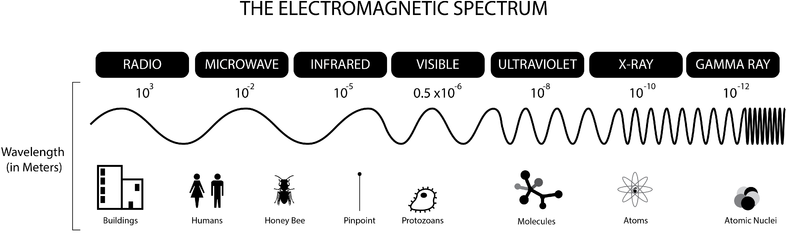 Radio                  MicrowavesI-RVisibleU-VX-Raysγ-RaysSources:Detectors:Sources:Detectors:Sources:Detectors:Sources:Detectors:Sources:Detectors:Sources:Detectors:Sources:Detectors:Uses:Uses:Uses:Uses:Uses:Uses:Uses: